GUIA DE TRABAJO“LA ELECTRONEGATIVIDAD”Objetivo: Recordar la importancia de la electronegatividad para la unión de INSTRUCCIONESLea el texto de la guía comprensivamente. (El texto es un complemento ya que estos contenidos fueron revisados en las clases de química que han tenido y los apuntes se encuentran en sus cuadernos)Luego responda las preguntas planteadas. (El desarrollo  de la guía debe realizarse en el cuaderno de la asignatura)Para la entrega de este documento debe adjuntar una foto donde se vean claras sus respuestas a la dirección de correo institucional del profesor de la asignatura de química. (cervantino.qca@gmail.com) Plazo martes 24 de marzo. Las guía será retroalimentada en clases una vez se retome con normalidad las actividades escolares LAS PROPIEDADES PERIÓDICASSon propiedades que presentan los átomos de un elemento y que varían en la Tabla Periódica siguiendo la periodicidad de los grupos y periodos de ésta. Por la posición de un elemento podemos predecir qué valores tendrán  dichas propiedades así como a través de ellas, el comportamiento químico del elemento en cuestión. Tal y como hemos dicho, vamos a encontrar una periodicidad de esas propiedades en la tabla. Esto supone por ejemplo, que la variación de una de ellas en los grupos o periodos  va a responder a una regla general. El conocer estas reglas de variación nos va a permitir conocer el comportamiento, desde un punto de vista químico, de un  elemento, ya que dicho comportamiento, depende en gran manera de sus propiedades periódicas.Propiedades más importantes Hay un gran número de propiedades periódicas. Entre las más importantes destacaríamos:Radio atómicoVolumen atómico  Potencial de ionizaciónAfinidad electrónicaElectronegatividad:Carácter metálico o electropositividad.Radio iónico Radio covalente ACTIVIDAD 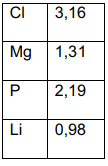 Dados los siguientes valores de Electronegatividad:1 ¿Cuál de los elementos químicos de la figura 1 es el más electronegativo? Explica.	2. Ordena los elementos químicos anteriores en orden decreciente (de mayor a menor) de electronegatividad, considerando también su ordenamiento en la tabla periódica e indica su grupo y periodo apoyándose del sistema periódico.                                                                      Figura N° 1      3. Recordando lo que hemos visto en clases anteriores, ¿Cómo podrías explicarle fácilmente y con tus palabras a otra persona el concepto de Electronegatividad?4.  Teniendo en cuenta que los valores de la electronegatividad según la escala de Pauling de los elementos siguientes son: H: 2,1; O: 3,5; Na: 0,9; S: 2,5 y Cl: 3,0 ¿Cuál de los siguientes enlaces es más polar?H-OH-NaH-SH-Cl